OPIS PRZEDMIOTU ZAMÓWIENIAFundacja Rozwoju Systemu Edukacji (FRSE) jest Narodową Agencją Programu Erasmus+ Europejskiego Korpusu Solidarności (EKS). Swoją działalność rozpoczęła w 1993 roku. Programy, którymi zarządza FRSE dają możliwość zdobycia wiedzy formalnej na wszystkich poziomach edukacji oraz poszerzenia swoich kompetencji i zdobycia nowych doświadczeń metodami edukacji poza formalnej i praktycznej. Projekty te dają szansę uczestnikom na rozwijanie swoich pasji w odległych krajach i lokalnych społecznościach.Więcej na temat FRSE znajduje się na stronie: https://www.frse.org.pl/ Działania będące przedmiotem zamówienia będą finansowane z programów zarządzanych przez FRSE takich jak: Erasmus+, Europejski Korpus Solidarności, e-Twinnig, Europass, Epale, ECVET , European Language Label (ELL)Przedmiotem zapytania jest: Wynajem mebli eventowych na potrzeby wydarzeń realizowanych przez Fundację Rozwoju Systemu Edukacji na terenie PolskiI. CZĘŚĆ OGÓLNA ZAMÓWIENIAMiejsce i termin wydarzenia: ustalane wg każdego osobnego zamówienia. Osoba kontaktowa: Joanna Kowalczyk, jokowalczyk@frse.org.pl , tel. 505 431 069II. OBOWIĄZKI WYKONAWCYDo obowiązków należy: wynajem mebli eventowych (wg poniższej specyfikacji) na potrzeby wydarzeń realizowanych przez Fundację Rozwoju Systemu Edukacji na terenie Polski. Dodatkowe wymagania: Wykonawca ma obowiązek dowieźć wg zamówienia w określone miejsce i w określonym czasie przedmiot zamówienia w tym podłączyć go do prądu, Wykonawca ma obowiązek ustawić meble wedle wskazań przedstawicieli Fundacji Rozwoju Systemu Edukacji do określonego w zamówieniu czasie Wykonawca ma obowiązek zabrać dostarczone meble do określonego w zamówieniu czasie Wykonawca nadrukuje na przedmiocie zamówienia grafikę wg projektu Zamawiającego i dostosuje ją do powierzchni zadruku.Stosowanie się do zapisów księgi znaku FRSE i E+ (wręczonej wykonawcy przy podpisywaniu umowy) III. PRZYKŁADOWY OPIS, ZDJĘCIA MEBLI L.p.Nazwa Opis i przykładowe zdjęcie1.Krzesło plastikoweKolor: przeźroczysty, biały lub inny (do wyboru)Szacunkowa liczba: 50 - 300 sztuk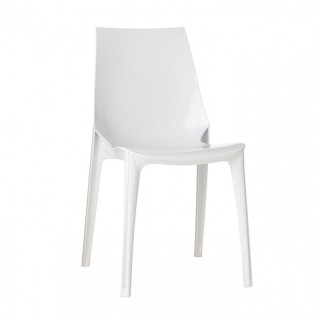 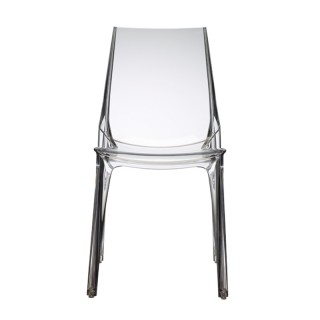 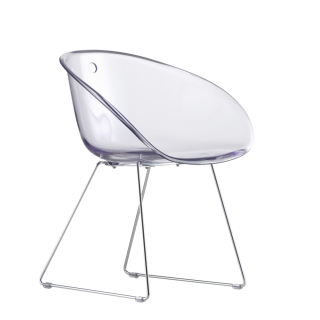 2.HookerModel: plastikowe, plastik z metalemKolor: biały, czarny, przeźroczysty lub inny do wyboruSzacunkowa liczba: 5 - 40 sztuk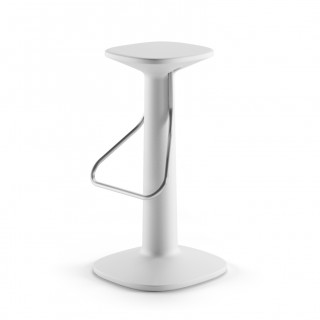 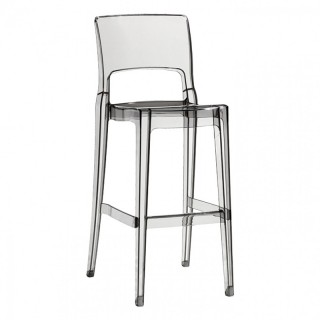 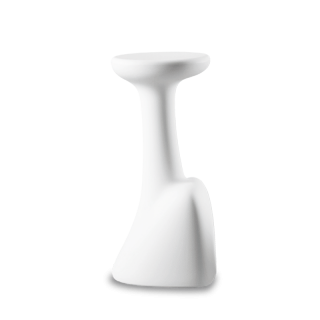 3.Stolik kawiarniany podświetlany Modele: okrągły lub kwadratowyKolor: biały, biało-czarny (do wyboru)Szacunkowa liczba: 5 - 40 sztuk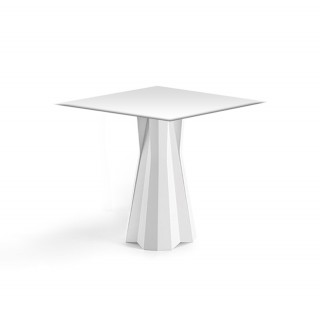 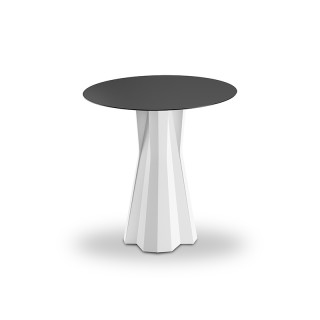 4.Stolik niski Modele: podświetlany, niepodświetlany, okrągły, kwadratowy (do wyboru)Kolor: biały, czarny, biały matowy (do wyboru)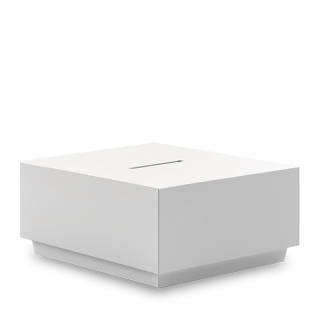 Szacunkowa liczba: 2-20 sztuk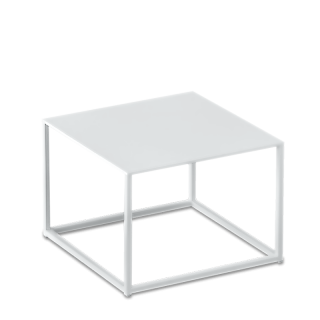 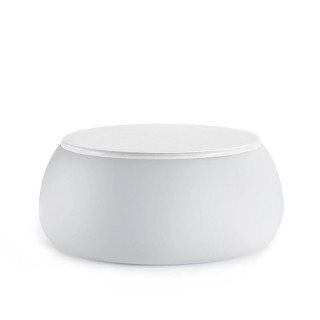 5.Stolik kawowy wysokiModel: okrągłyKolor: biały, biało-czarne (do wyboru)Szacunkowa liczba: 10 - 60 sztuk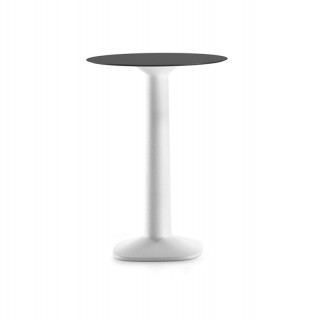 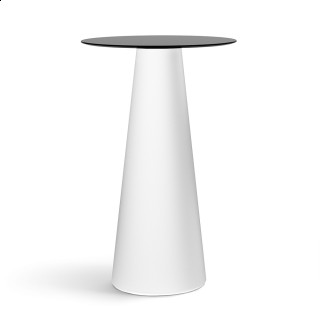 6.Lada podświetlanaModele: półokrągły lub kwadratowa, podświetlenie w kilku kolorachDodatkowo: nadruk transparentnySzacunkowa liczba: 1 – 20 sztuk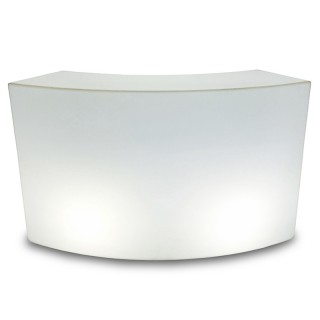 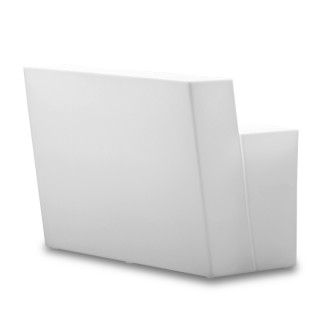 7.Lada narożna podświetlanaModele: półokrągły lub kwadratowa, podświetlenie w kilku kolorachDodatkowo: nadruk transparentnySzacunkowa liczba: 2 – 20 sztuk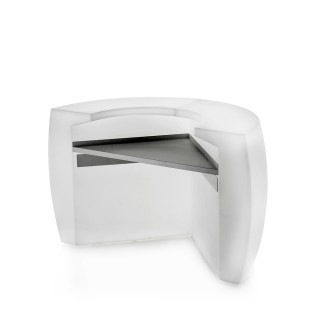 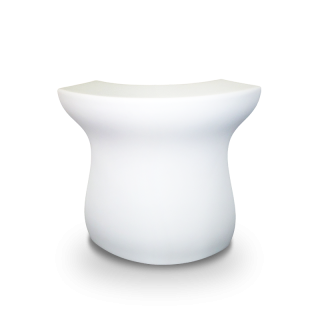 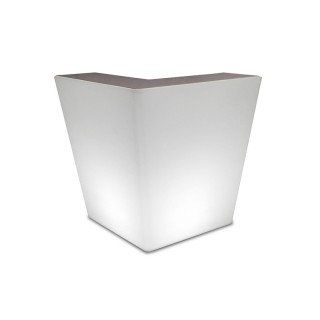 8.Lada wielokątna podświetlanaModel: wielokątny, podświetlenie w kilku kolorachDodatkowo: nadruk transparentnySzacunkowa liczba: 1 – 15 sztuk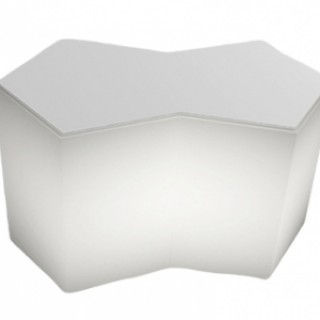 9.Donice podświetlaneModele: półokrągła lub kwadratowa, podświetlenie w kilku kolorachDodatkowo: nadruk transparentnySzacunkowa liczba: 2 – 20 sztuk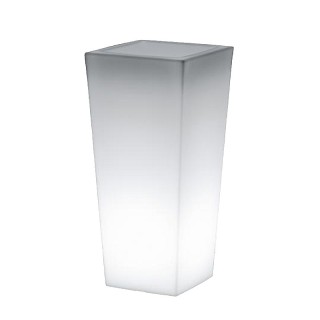 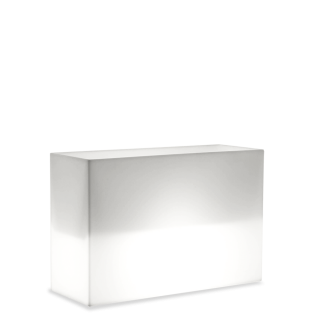 10.Kubiki/Kule podświetlaneModele: półokrągły lub kwadratowy, podświetlenie w kilku kolorachDodatkowo: nadruk transparentnySzacunkowa liczba: 2 – 20 sztuk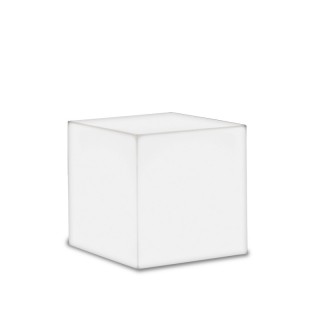 11.Fotele plastikowe podświetlaneModele: plastikowy, plastik z materiałem, podświetlenie w kilku kolorachSzacunkowa liczba: 2 – 30 sztuk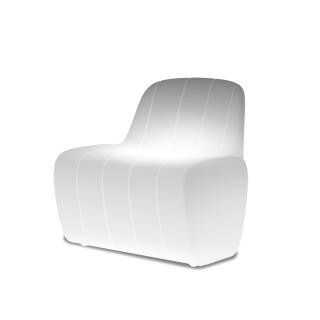 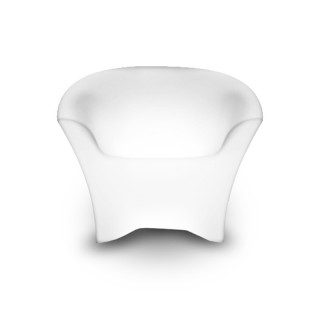 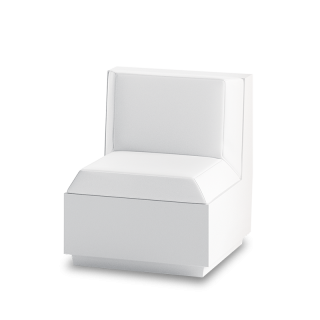 12.Sofy Modele: standardowe, plastikowe podświetlane (do wyboru), podświetlenie w kilku kolorach Szacunkowa liczba: 2 - 30 sztuk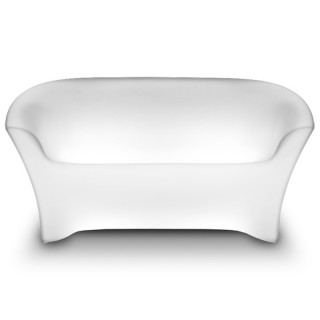 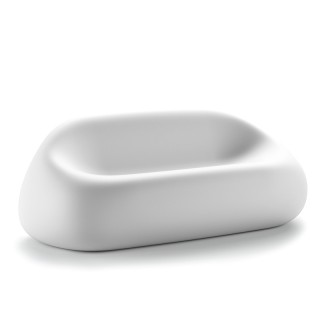 13.Siedziska plastikowe podświetlaneModel: plastikowy, podświetlenie w kilku kolorachSzacunkowa liczba: 2 - 20 sztuk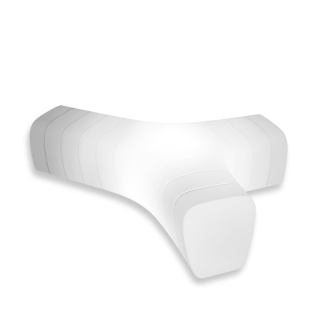 14.PufaModele: plastikowe, plastik z materiałem, z obiciemSzacunkowa liczba: 2 - 20sztuk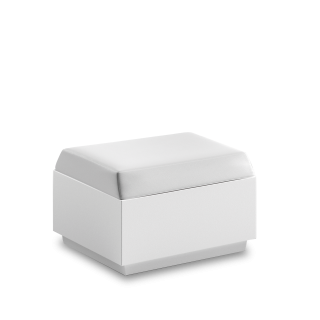 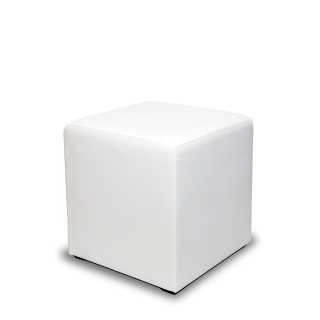 15.Kaseton wall podświetlany z nadrukamiWymiar: 225 cm x szer. 100 cmDodatkowe: nadruk indywidualny zamawiany każdorazowoSzacunkowa liczba: 5-12 sztuk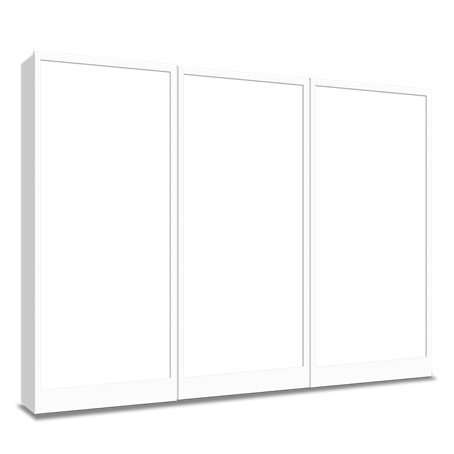 16.Regał podświetlanyWymiar: wys. 210 cm x gł. 40 cm x szer. 80 cmDodatkowe informacje:  półki półokrągłe, 8 półekSzacunkowa liczba: 2-10 sztuk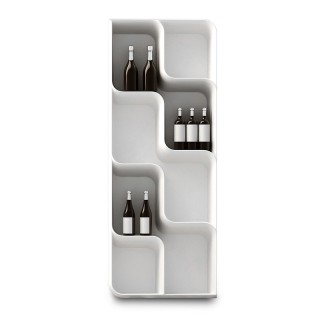 17.Mównica Modele: podświetlany, niepodświetlany, plastikowy, metalowy  Kolor: biały, czarny, biały matowy (do wyboru)Wymiar: wys. min. 120 cm Dodatkowo: nadruk transparentny, wg projektu zamawiającego Szacunkowa liczba: 1 – 5 sztuk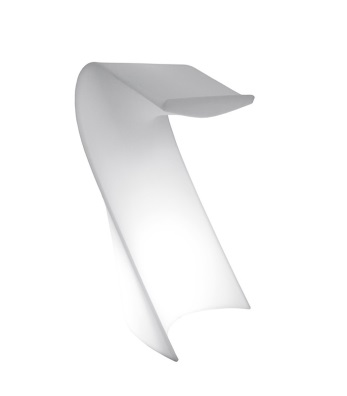 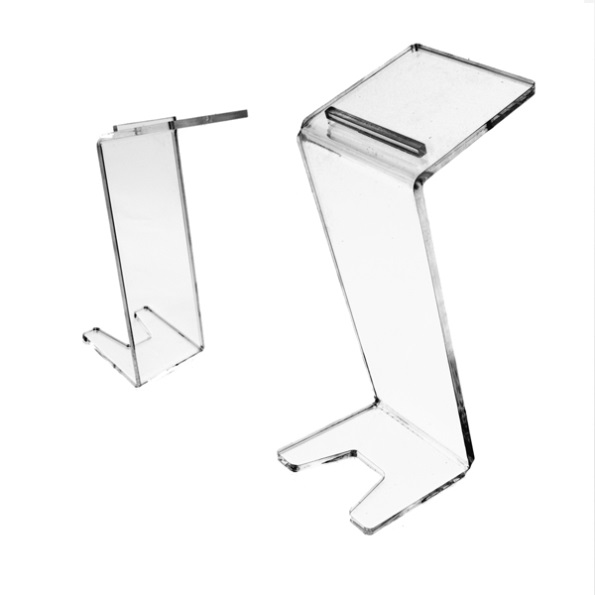 18.Podświetlana kula 120 cmWymiar: średnica  120 cmMateriał : biały polietylenDodatkowe: nadruk indywidualny zamawiany każdorazowoSzacunkowa liczba: 2-10 sztukDodatkowo: podświetlenie w kolorze białym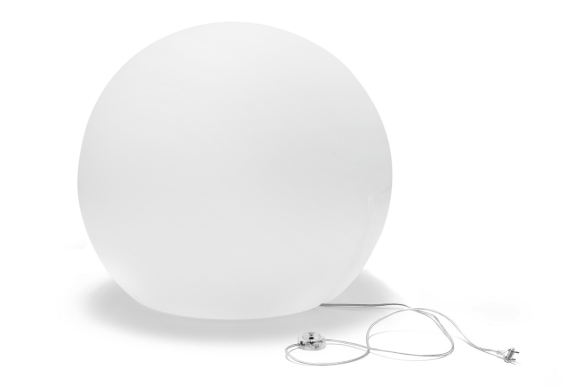 19.Podświetlana kula 80 cmWymiar: średnica  80 cmMateriał : biały polietylenDodatkowe: nadruk indywidualny zamawiany każdorazowoSzacunkowa liczba: 2-10 sztukDodatkowo: podświetlenie w kolorze białym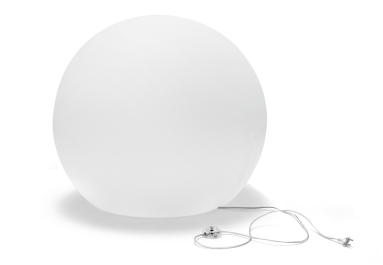 20.Podświetlana kula 60 cmWymiar: średnica  60 cmMateriał : biały polietylenDodatkowe: nadruk indywidualny zamawiany każdorazowoSzacunkowa liczba: 2-10 sztukDodatkowo: podświetlenie w kolorze białym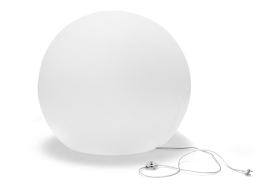 21.Fotel na scenęMateriał: metalowy, filcowyKolor: szary, czarny (do wyboru)Wymiar: 63 x 50 x 77 cm +/-10%Szacunkowa liczba: 2 – 10 sztuk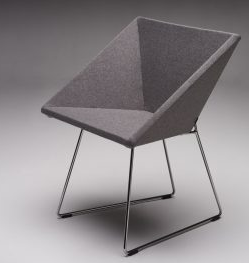 22.FotelMateriał: polietylen – korpusstal lakierowana - nogiKolor: biały, czarny (do wyboru)Wymiar: 71 x 65 x 69 cm +/-10%Szacunkowa liczba: 2 – 10 sztuk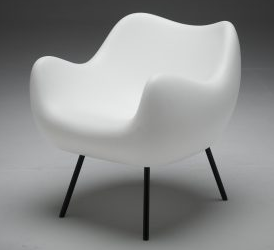 23.Stolik wysokiMateriał: metalKolor: czarny, biały (do wyboru)Wymiar: 40 x 40 x 120 +/-10%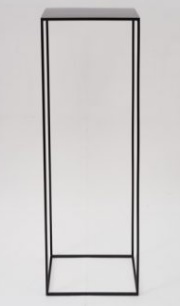 Szacunkowa liczba: 2 – 15 sztuk24.Stolik małyMateriał: metal, drewnoKolor: czarny, biały (do wyboru)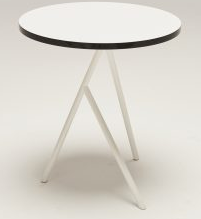 Wymiar: 50 x 56H +/-10%Szacunkowa liczba: 2 – 10 sztuk25.StółMateriał: płyta MDFKolor: czarny, biały (do wyboru)Wymiar: 80 x 200 x 72 +/-10%Szacunkowa liczba: 2 – 20 sztuk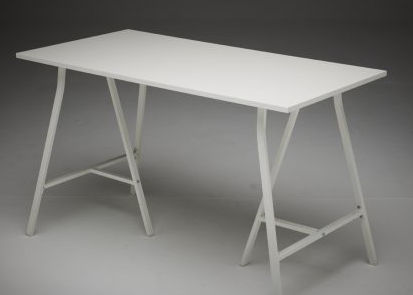 26. Siedziska podświetlaneMateriał: biały polietylenKolor: białyWymiar: wys. 43 cm x dł. 160  cm x szer. 60 cm 
+/-10%Szacunkowa liczba: 2 – 10 sztuk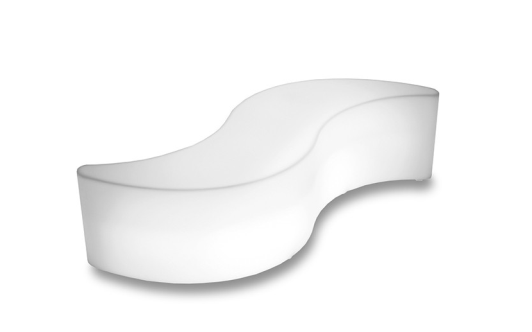 27.Siedziska podświetlaneMateriał: biały polietylenKolor: białyWymiar: wys. 43 cm x dł. 140  cm x szer. 109 cm 
+/-10%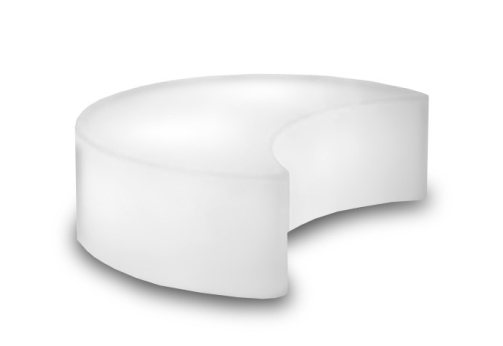 Szacunkowa liczba: 2 – 10 sztuk28.NamiotMateriał: biały poliester, wodoodpornyKolor: białyWymiar: wysokość 5,64 m, średnica 12,2 m +/-10%Szacunkowa liczba: 2 – 5 sztuk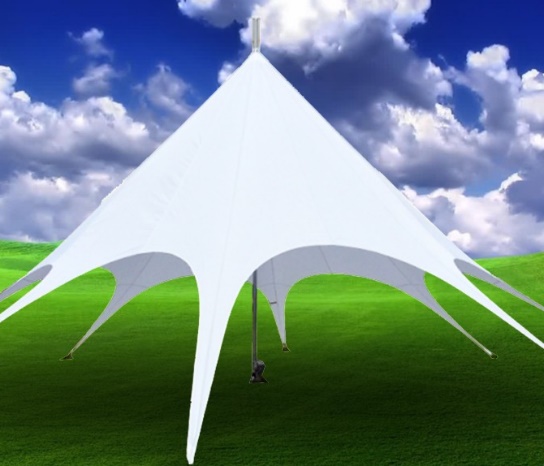 29.Ekran 75"Ekran: 	75", UHD/4K, 3840 x 2160pxSmart TV: TakAndroid TV: TakDla graczy: TakTuner: 	DVB-C, DVB-S, DVB-S2, DVB-T, DVB-T2 (gotowy na sygnał cyfrowy 2022)Częstotliwość odświeżania ekranu: 120 HzTechnologia HDR (High Dynamic Range): TakZłącza: HDMI x4, USB x2Funkcje: Wi-Fi, DLNA, Bluetooth, Sony Bravia XRKolor obudowy: Czarny/BiałySzacunkowa liczba: 1 – 2 sztuk